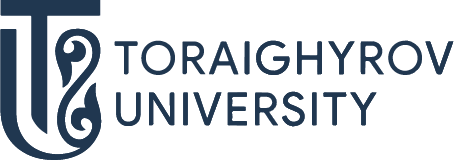 ОТКРОЙ МИР ОБРАЗОВАТЕЛЬНЫХ ПРОГРАММ!6B05 ЕСТЕСТВЕННЫЕ НАУКИ, МАТЕМАТИКА И СТАТИСТИКА6B052 Наука о землеТРАЕКТОРИЯНаучный работникУчитель географииПЕРСПЕКТИВЫ ТРУДОУСТРОЙСТВАГДЕ ТЫ МОЖЕШЬ РАБОТАТЬ:Образовательных учрежденияхУправлении земельных отношенийНаучно-производственных предприятияхРГП «Казгидромет»КЕМ ТЫ МОЖЕШЬ РАБОТАТЬ:Учитель географииПомощник геодезистов, топографов, картографов;Специалист по отраслям Географ-лаборант в научно-исследовательских заведениях;Руководитель школьных средне-специальных организаций образования;Научным работником.Поступай правильно – поступай в ToU